                Vadovaujantis Konkursų valstybinių ir savivaldybių švietimo įstaigų (išskyrus aukštąsias mokyklas) vadovų pareigoms eiti tvarkos aprašo, patvirtinto Lietuvos Respublikos švietimo, mokslo ir sporto ministro  2011 m. liepos 1 d. įsakymu Nr. V-1193 ,,Dėl Konkurso valstybinių ir savivaldybių švietimo įstaigų (išskyrus aukštąsias mokyklas) vadovų pareigoms eiti tvarkos aprašo patvirtinimo“,                    33 punktu pakeičiama atrankos posėdžio data iš 2021 m. spalio 20 d. į 2021 m. spalio 26 d.                         Kauno lopšelio-darželio ,,Klumpelė“ vadovo pareigoms eiti atrankos posėdis vyks 2021 m. spalio                     26 d. 10 val. 30 min. Konkursą vykdysime nuotoliniu būdu, naudojantis ,,Microsoft Teams“ programa (nuorodą prisijungimui atsiųsime). Jungiantis į konkursą nuotoliniu būdu reikalingas kompiuteris ar mobilusis įrenginys su internetu ir garso bei vaizdo sistema; taip pat prašytume likus 15 min. iki konkurso organizavimo pradžios atlikti bandomąjį prisijungimą. Planuojamas posėdžio laikas 10 val. 30 min. –   11 val. 30 min. Su savimi turėti dokumentų originalus, kurie bus sutikrinti su pateiktų dokumentų kopijomis.D.Varanauskienė, tel. (8 37) 42 31 16, el. p.dziuljeta.varanauskiene@kaunas.lt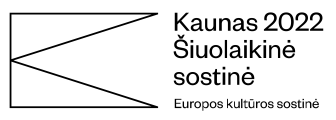 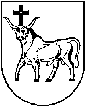 KAUNO MIESTO SAVIVALDYBĖS ADMINISTRACIJABiudžetinė įstaiga, Laisvės al. 96, LT-44251 Kaunas, tel. (8 37) 42 26 31, faks. (8 37) 42 54 52,
el. p. administracijos.direktorius@kaunas.lt, http://www.kaunas.lt.
Duomenys kaupiami ir saugomi Juridinių asmenų registre, kodas 188764867KAUNO MIESTO SAVIVALDYBĖS ADMINISTRACIJABiudžetinė įstaiga, Laisvės al. 96, LT-44251 Kaunas, tel. (8 37) 42 26 31, faks. (8 37) 42 54 52,
el. p. administracijos.direktorius@kaunas.lt, http://www.kaunas.lt.
Duomenys kaupiami ir saugomi Juridinių asmenų registre, kodas 188764867KAUNO MIESTO SAVIVALDYBĖS ADMINISTRACIJABiudžetinė įstaiga, Laisvės al. 96, LT-44251 Kaunas, tel. (8 37) 42 26 31, faks. (8 37) 42 54 52,
el. p. administracijos.direktorius@kaunas.lt, http://www.kaunas.lt.
Duomenys kaupiami ir saugomi Juridinių asmenų registre, kodas 188764867Kauno lopšelio-darželio ,,Klumpelė“ direktoreiJolantai Bitvinskieneiel. p. jolantabite@gmail.comKauno lopšelio-darželio ,,Klumpelė“ direktoreiJolantai Bitvinskieneiel. p. jolantabite@gmail.com.................	Nr. ..................................
Į ..................	Nr. ..................................DĖL ATRANKOS POSĖDŽIO DATOS PAKEITIMODĖL ATRANKOS POSĖDŽIO DATOS PAKEITIMODĖL ATRANKOS POSĖDŽIO DATOS PAKEITIMOAdministracijos direktoriaus pavaduotoja     Eglė  Andriuškienė